Конспект урока русского языка в 5 классе по теме «Спряжение глаголов»Цели урока:  повторить спряжение глаголов; развивать мотивацию к познавательной деятельности; показать способы определения спряжения; развивать орфографические навыки.Планируемые результаты: учащиеся научатся объяснять термин «спряжение»; определять спряжение глаголов; применять правило правописания личных безударных окончаний глаголов.Задачи урока:Образовательная:Научить определять спряжение у глаголов по окончаниюРазвивающая:Способствовать развитию орфографической зоркости, познавательного интереса, умения сравнивать, обобщать; продолжить работу по формированию речевой деятельности учащихся; Воспитательная:Прививать аккуратность в ведении тетради; воспитывать чувство сплоченности коллектива; интерес к предмету русского языка;Тип занятия: урок усвоения знанийОборудование: интерактивная доска, мультимедийный проектор, ПК;  листы с заданиями.  Учебное пособие: учебник русского языка для 5-го класса авторы Т.А Ладыженская, М.Т. Баранов и др. Ход урокаПоэт, в плену возвышенных идей,
Не  игнорируй прозу средней школы,
Чтобы глаголом жечь сердца людей,
Необходимо знать Глаголы!          С. ШевцовОрганизационный  момент:  Приветствие учащихсяИнтересная часть речиВ русском языке живет.Кто что делает - расскажет,Чертит, пишет иль поет.Вышивает или пашет,Или забивает гол.Варит, жарит, моет, чистит –Все расскажет нам …   (глагол.)  (Слайд 4) 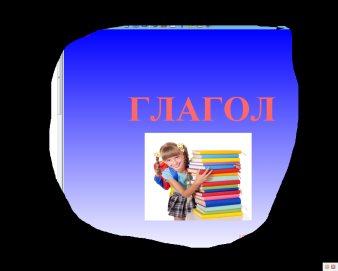 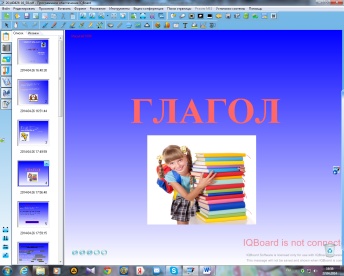  5 – минутная разминка.- Сегодня на уроке, ребята, мы продолжаем говорить о глаголе. На прошлом уроке мы изучали тему «Буквы е-и в корнях с чередованием». Вспомните, от чего зависит выбор гласной в корнях с чередованием? ( В корнях бер-бир, мер-мир, тер-тир, дер-дир, пер-пир-, блест-блист, жег-жиг   пишем  И , если после корня стоит суффикс А. Если нет суффикса А , то пишем Е.)РасстИлается  туман, забЕрет  домой, натИрать полы, стЕреть с доски, удИравший от нас, замЕреть от страха, убИрать в комнате, запЕреть дверь.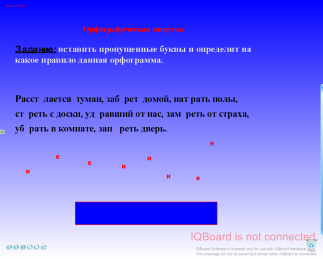 Актуализация знаний. Восстановите “слепой” текст  пропущенными словами. -А теперь, ребята, чтобы перейти к изучению нового материала, нам необходимо вспомнить: что мы знаем о глаголе.- На парте перед вами лежат индивидуальные листы. Я прошу каждого подписать их.  Вам сегодня предстоит не только усвоить новый материал, но и выполнить  ряд заданий. Также вы сможете побывать в роли эксперта. За правильные ответы вы будете получать баллы. В конце урока вы должны будете индивидуальные листы сдать. Выполните первое задание.(Ученики “вспоминают”, что им известно по изучаемому вопросу, систематизируют информацию до изучения нового материала.Сначала ребята заполняют самостоятельно на  листе, а потом проверяют) а) Часть речи, которая обозначает …(действие предмета) и отвечает на вопросы (что делать? что сделать? что делал? что будут делать?) называется глаголом.
б) Не с глаголами пишется … (раздельно).
в) Глаголы в неопределенной форме отвечают на вопросы… (что делать?, что сделать?)
г) Глаголы в неопределенной форме имеют окончания …. (ть, ти, нулевое окончание в глаголах на чь).
д) Глаголы изменяются в прошедшем времени по …(по числам), а в единственном  числепо … (родам).В настоящем и будущем времени глаголы изменяются по ... (числам и лицам).
е) В предложении глагол обычно бывает …(сказуемым) и согласуется с … (подлежащим).Проверка   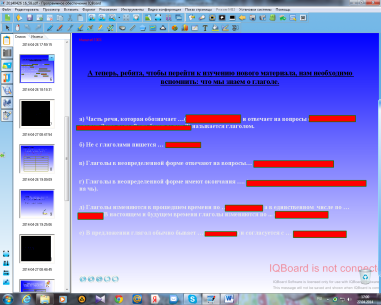 Объяснение нового.1 Сообщение темы урока. Определите тему урока после прочтения шифровки:    вологалгеинежярпс  (прочти наоборот)- Верно, тема нашего урока – спряжение глаголов. Сегодня мы научимся различать спряжение глаголов, чтобы верно определять безударные личные окончания глаголов. Чтобы ответить на  вопрос: что значит спряжение, выполните  2 задание:  продолжите предложения:  Имя прилагательное  - изменяется (по родам , падежам и числам)Имя существительное  -   склоняется ( изменяется) по числам, падежам А глагол -   изменяется по ...(по лицам и числам)- Как называется изменение глагола по лицам и числам? (спряжением)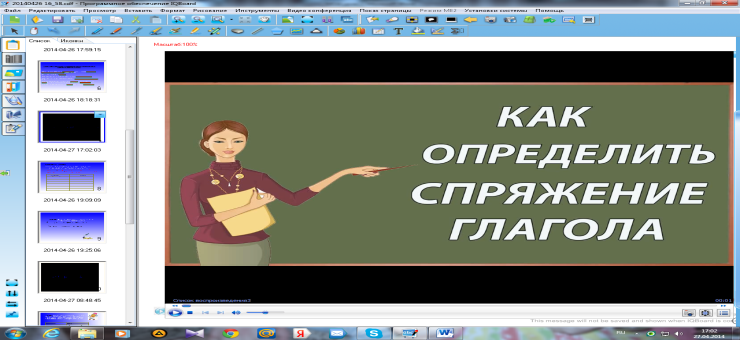 2.- Мы знаем, что у глагола только два спряжения. А чем они различаются?  (окончанием) Выполните  задание: Окончания глаголов перемешались, помогите разделить их на 1 и 2 спр.:    -им, -ет,  -ут,  -ют,  -ите, -ит,  -ешь,  -ишь,   -ат,  -ем,   -ят,  -ете.  (В случае затруднения можно обратиться к учебнику пр.№119)  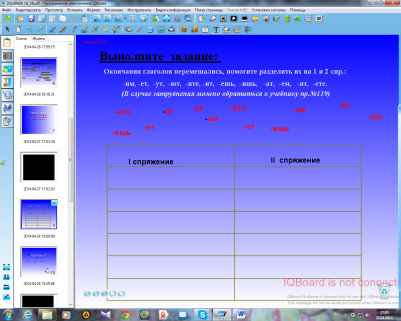 3. Легко ли определять гласные, если они стоят под ударением?(Да). А касается ли это глаголов? задание   Поставьте ударение в словах,  вставьте пропущенные гласные, определите спряжение глаголов: Вед..шь,  скольз..т,  крич..т,  зов..м,  говор..шь,   бер..т, сто..шь, по..т, жд..м,  вез..те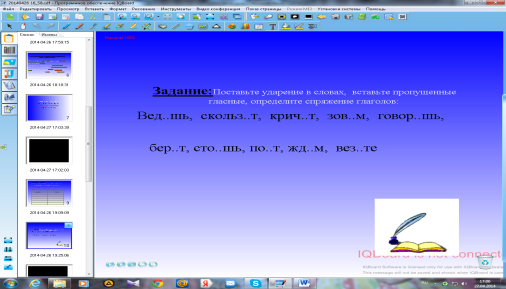 - Легко ли было определить гласные в окончаниях глаголов? Почему? (Они стоят под ударением)А теперь зарядка для хороших учеников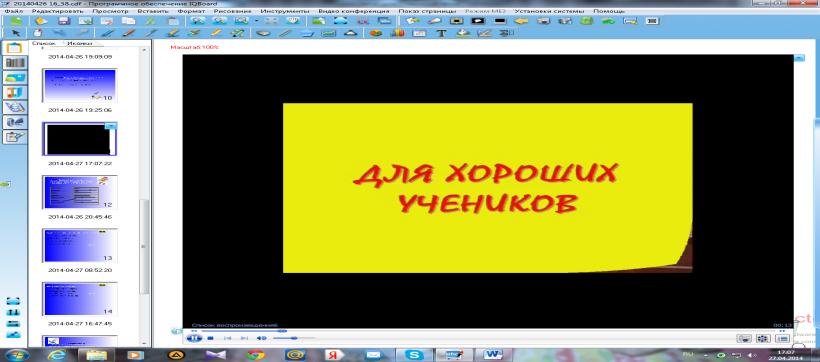 -А теперь с другой группой глаголов поработайте: поставьте ударение:  задание  Он  ход…т-ты игра…шь-котёнок мурлыч…т-лень вал…т-кто расскаж…т-мы не скуча…м-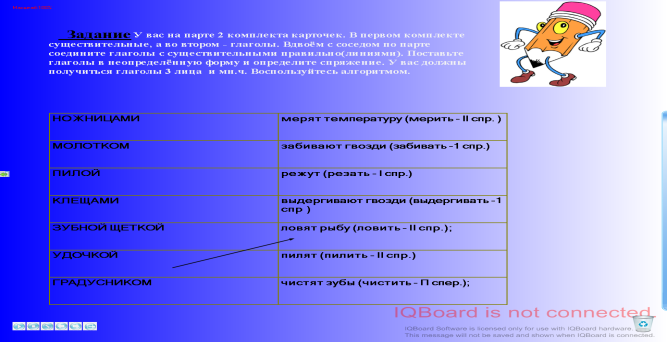 - В какой части слова пропущены гласные? (в окончании)-- Легко ли  определить гласные в окончаниях глаголов?  Почему? (Они стоят в безударном положении)-Измените глаголы так, чтобы пропущенные гласные стали ударными. Запишите их рядом. Какая форма глагола у вас получилась? (Н.ф. глагола)- Посмотрите на глагольный суффикс. Если глагольный суффикс и – 2-е спряжение. Все остальные – а, – у, – е, – о – ы - 1-е спряжение.- А теперь  решите тест: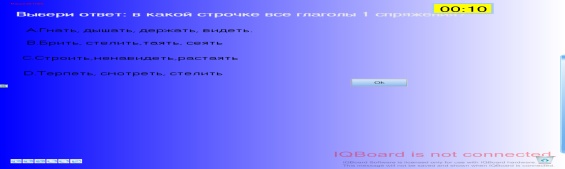 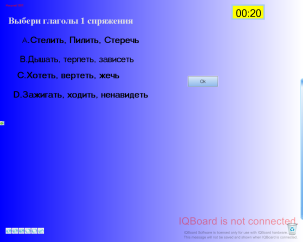 4. Составление алгоритма.    ПАМЯТКА. - Итак, какие шаги мы должны с вами сделать, чтобы правильно написать безударные личные окончания глаголов? (Надо определить спряжение глагола.Для этого нужно определить ударное или безударное окончание глагола.)– Если окончание глагола ударное, по какому признаку определяется спряжение? (Спряжение глаголов с ударными окончаниями определяют по окончанию: 
1-е спряжение – ешь, ет, ем, ете (ут), ешь, ет, ем, ете (ют) 
2-е спряжение – ишь, ит, им, ите, ат (ят) – А если окончание безударное? Давайте продолжим составление алгоритма. а) поставить глагол в неопределенную форму и посмотреть на глагольный суффикс.
б) Если глагольный суффикс и – 2-е спряжение. Все остальные – а, – у, – е, – о – -ы- 1-е спряжение.- Каждому из вас я приготовила памятку, которую вы сейчас   держите перед глазами,  а  дома сможете повторить.Закрепление.                           - Давайте потренируемся в правильном определении спряжения глаголов.  1.   Найдите лишнее слово. Определите, по какому признаку оно лишнее.Сберегу, терплю, открою, увлеку(терплю – 2-е спр.)Собира..м, слыш…м, натира..м, замерза..м (слышим – 2-е спр.))Он слыш..т, обид..т, стро..т, верт..т. (строит – не исключение) Итог урока.- Ребята наш урок подходит к концу. И в заключение, ответьте на вопросы:-Какова была тема урока?
-А проблема? 
-Что нового о глаголе вы сегодня узнали? 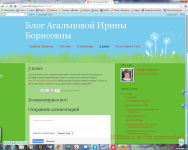 Выставление оценок. Домашнее задание: 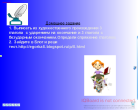 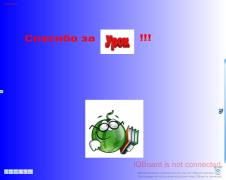 